Complaint Letter for Poor Service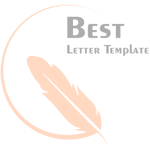 From,Shelli J Taylor 4839 Holden Street San DiegoDate:24th April 2021 To,Susan H Lawrence 2551 Cantebury Drive Garden City(Mr/Ms. Dear),To Whom It May Concern,I am writing this letter to complain about the poor service I experienced from the company on June 10, 2020. A representative visited me at XX Company; his name was Mr. John Doe.Mr. John Doe was 2 hours late for his appointment and offered nothing as an apology when he arrived. He proceeded to present a range of products I had asked his assistant on call that I was not interested in. I tried to ask your representative about the products that interested me, but he refused to answer them.My impression of XX Company has been tarnished, and it has become a matter of concern about how my existing business is handled by your firm.I have been working with your company for a very long time and have never encountered such an experience before. I would like to suggest a meeting to discuss these matters and learn about how your company will prevent handling a similar situation from reoccurring.I look forward to hearing from you. Yours faithfully,Shelli J Taylor 3758765976954